Муниципальное автономное дошкольное образовательное учреждениедетский сад общеразвивающего  вида №10 ст. Михайловскоймуниципального образования Курганинский районОбразовательный проект«Развитие детского научно-технического и художественного творчества посредством организации в ДОО познавательного центра «Мир Увлечений»Сроки реализации проекта2020-2023  гг.Разработчики проекта: Аникина Татьяна Владимировна - старший воспитатель. Участники реализации проекта: педагоги  МАДОУ  детский  сад  № 10,  дошкольники,  родители. 
ст. Михайловская, 2020г.
  Актуальность  темы  проекта  обусловлена  необходимостью  преобразования  условий обучения и развития дошкольников, создания интерактивной мотивирующей среды посредством имитационных  исследовательских  практик  («обучение  через  игру»,  «обучение  как  открытие»,  «вовлечение в процесс познания»).      В  условиях  низкой  мотивации  детей  к  познанию  и  научно-техническому творчеству  особую  актуальность  приобретает  задача  по  совершенствованию дополнительных  образовательных  программ,  созданию  особых  пространств  и  форм  для интеллектуального  развития  дошкольников  и  младших  школьников,  их  подготовки  по программам инженерной направленности.          Необходимо  формировать  условия  для  развития  образования,  обеспечивающие расширенные возможности детей получать знания из различных областей науки и техники в  интерактивной  форме  «Исследовать  –  Действовать  –  Знать  –  Уметь»,  развивать  у молодого  поколения  инициативность,  критическое  мышление,  способность  к нестандартным решениям.         Педагогическая  целесообразность  и  новизна  проекта  заключается  в  возможности реализации  деятельностного  подхода,  интеграции  различных  видов  деятельности  и познавательной  активности  в  рамках  деятельности  детского  познавательного  центра «Мир Увлечений» на базе МАДОУ детский сад № 10 ст. Михайловской.           Реализация  проекта  позволяет  создать  единое  образовательное  пространство  для технического  творчества  и  экспериментирования  дошкольников.  Данный  проект  направлен  на активную  совместную  созидательную  деятельность  сообщества  детей,  родителей,  педагогов  и становится  важной  педагогической  инициативой,  способной  привлечь  внимание  широкой общественности.         Идея создания на базе ДОУ познавательного центра предусматривает,  что ключевыми направлениями работы такой формы образовательной среды будут:  -  формирование  в  ДОУ  мотивирующей  интерактивной  среды  развития технологических компетентностей;  - организация на базе ДОУ центров детского творчества;  -  организация  тематического научно-технического творчества детей;  -  организация  исследовательской  деятельности  дошкольников;  -  организация  совместного  творчества  детей  и  родителей  через  новые  формы работы (мастер-классы, квест-игры, детско-родительские клубы) на базе центра; - совершенствование системы развития педагогических кадров в целях обеспечения реализации  образовательных  программ  научно-технической  и  художественной направленности.        Цель проекта - создание условий в  ДОУ, направленных на развитие  научно-технического  и  художественного творчества  у  детей  дошкольного возраста.         Объект  проекта – предметно-развивающая среда в форме познавательного центра «Мир Увлечений».         Предмет  проекта - разработка методических рекомендаций по  созданию  в  ДОУ  познавательного  центра  «Мир Увлечений»,  направленного  на развитие  научно-технического  и  художественного  творчества  у  детей  дошкольного возраста.       Задачи проекта:     1.  Определение структуры образовательной среды (форма - познавательный центр, структурные  элементы  (или  модули),  их  характеристика,  расположение,  технология  и методики работы).     2.  Оснащение  образовательной  среды  обучающим  оборудованием,  пособиями, материалами.      3.  Разработка  методических  рекомендаций    для  познавательного  центра  по тематическим направлениям: - научно-исследовательская лаборатория (естественнонаучные представления);-  робототехника и электроника; -  сенсорное развитие; -  детская анимация (мультстудия); - 3D- технологии (3Д-ручка);-  аква - анимация»   (творческая -мастерская).         Уже  с  дошкольного  возраста  дети  получают  возможность  наглядно  изучать свойства  и  явления  природы,  самостоятельно  проводить  экспериментальные  опыты  в игровой форме, развивать навык постановки цели и ее достижения.        Образовательный процесс направлен на помощь в приобретении детьми навыков 21-го  века:  командной  работы,  коммуникации,  управления  проектами,  генерации  идей. Обеспечивается развитие интересов и способностей обучающихся на основе передачи им знаний  и  опыта  познавательной  и  творческой  деятельности,  а  также  понимания  ими смысла  основных  научных  понятий  и  законов,  взаимосвязи  между  ними,  формирования представлений о физической картине мира.          Среда обеспечивает вариативность и непрерывность образовательных программ и содержания образования в соответствии с возрастными особенностями.          Образовательный  процесс  строится  на  принципах  «обучение  через  игру», «обучение  как  открытие»,  «обучение  как  исследование»,  «вовлечение  в  процесс познания» и «конструирование своего будущего»   дети учатся работать с высокими технологиями.Технологии, используемые в проекте:        Волосовец Т.В., Маркова В.А., Аверин С.А. «STEM-образование детей дошкольного и младшего школьного возраста» (парциальная модульная программа развития интеллектуальных способностей в процессе познавательной деятельности и вовлечения в научно-техническое творчество);      Маркова  В.А.,  Житнякова  Н.Ю.  «Lego  в  детском  саду»  (парциальная  программа интеллектуального  и  творческого  развития  дошкольников  на  основе  образовательных решений LEGO Education);       Высокова Т. П. «Сенсомоторное развитие детей раннего возраста»;       Шутяева Е.А.  «Наураша  в  стране  Наурандии»  (цифровая  лаборатория  для дошкольников и младших школьников);      Муродходжаева Н. С, Амочаева И. В. Образовательный модуль «Мультстудия “Я творю мир”».     Механизм реализации инновационного проекта:                          Реализация инновационного проекта осуществляется поэтапно и включает систему мероприятий  по  решению  задач  проекта,  сроки  реализации  мероприятий  и  систему сопровождения проекта.        Для реализации инновационного проекта предусмотрено три этапа его проведения:        1 этап – организационно-аналитический;        2 этап – внедренческий;        3 этап – итогово-обобщающий.       Каждый из представленных этапов имеет свою цель, которая      раскрывается через конкретные  задачи,  отражающие  отдельные  аспекты  деятельности  в  рамках  единой программы.  Характеристики  познавательного  центра  как  особой  образовательной  среды развития дошкольников: - Направленность. Деятельность детей в центре охватывает все направления  развития  и  образования    (образовательные области): социально-коммуникативное, познавательное, художественно-эстетическое  и  физическое  развитие.  Реализация  образовательной программы  происходит  в    форме    познавательной  и  исследовательской  деятельности,  игровой  и  двигательной  деятельности,  творческой          активности,  обеспечивающей художественно-эстетическое развитие ребенка.  
-  Структурная  организация  и  размещение.  Центр  представляет  собой  единое пространство, состоящее из тематических (по направлениям деятельности) структурных единиц – мини-центров. Такое размещение допускает одновременную работу нескольких детских  подгрупп,  а  также  позволяет  детям  свободно  передвигаться  и  сменять  виды деятельности. -  Оснащение.  Центр  оснащается  новейшим  современным  интерактивным  и  игровым оборудованием  для  организации  познавательной,  экспериментальной  и  творческой деятельности  детей.  Занятия  на  таком  оборудовании  способствует  высокой  степени мотивации  детей  к  деятельности,  активности  и  заинтересованности.  Оборудование высокого  качества,  сертифицированное  и  безопасное  для  детей.  Широко используются передвижные, трансформируемые модели, настенные панели.  -  Индивидуализация  образовательного  пространства.  Центр  позволяет  организовать работу с детьми разных возрастных категорий (от 5 до 7 лет), имеющих разные интересы и  склонности  и    индивидуальные  способности  развития  (в  том  числе  одаренных дошкольников и детей с ОВЗ). -  Условия  реализации  образовательного  процесса  и  характер взаимодействия  ребенка  и взрослого.  Образовательная  деятельность  в  Центре  носит  личностно-развивающий характер  взаимодействия,  сотрудничества  детей  и  взрослых,  признание      ребенка полноценным участником (субъектом) образовательных отношений, построена на основе самостоятельности  и  активности  ребенка  в  выборе  содержания  своего  образования, поддержки инициативы детей в различных видах деятельности. Педагогами реализуется системно-деятельностный подход в обучении, выражающийся том, что ребенок получает знания не в готовом виде, а добывая их сам, через экспериментирование, моделирование, решение  проблемных  задач.  Реализация  деятельностного  принципа  опирается  на современные  методы    и  технологии:  мастер-классы,  мастерские,  проекты,  тренинги, творческие  и  исследовательские  задания,  проблемные  ситуации,  обучающие  игры, интерактивные экскурсии.               В  ДОУ  создан  познавательный  центр  «Мир Увлечений»,  представляющий  собой единое пространство, состоящее из тематических (по направлениям деятельности) структурных  единиц  –  мини-центров.  Такое  размещение  допускает  одновременную работу нескольких детских подгрупп, а также позволяет детям свободно передвигаться и сменять виды деятельности. Структура созданного Центра:           Проектируемые  этапы  проекта           Проект рассчитан на детей дошкольного (5-7 лет).               Срок реализации проекта 5 лет: с 2020 г. по 2023г.           Этапы реализации проекта:            I этап. Организационно-аналитический (подготовительный). Сроки реализации: 2020-2021 учебный год.            Цель: проектирование инновационной деятельности.            -  планирование методической работы в рамках инновационного проекта на основе анализа состояния образовательной среды и образовательной работы в ДОУ по различным направлениям развития детей;            -  изучить опыт работы детских технопарков, научно-технических центров и т.п. в России и в зарубежных странах;            -  изучить  научно-методическую  литературу  по  направлениям  познавательного развития детей (наука, техника, искусство, коммуникация);          -  разработать  методически  обоснованную  форму  организации (размещения  и оснащения) образовательной среды познавательного центра;          -  приобретение  и  целесообразное  размещение  обучающего  оборудования (интерактивного, цифрового, лабораторного, лингафонного и др.);          -  разработать  и  апробировать  инструментарий  для  оценки  качества  научно-технического    и  художественно-эстетического  развития  в  процессе  образовательной деятельности;         -  определить  уровень  заинтересованности  и  готовности  детей,  родителей  и педагогов к реализации программы (начальный мониторинг);          - разработать план повышения профессиональной квалификации и компетентности педагогов  через  различные  формы  работы  (практикумы,  мастер-классы,  вебинары, творческие лаборатории и др.);          -  спланировать  мероприятия  по  вовлечению  родителей,  образовательных  и социально-культурных  учреждений  (школа,  дом культуры, художественная школа, центры детского творчества).         II этап. Внедренческий (основной). Сроки реализации этапа: 2020-2021 г. и 2021-2022 учебные года.         Цель:  разработка  и  реализация  методических  рекомендаций  деятельности познавательного центра, реализующей различные направления развития дошкольников.         Задачи инновационной деятельности:         -  разработка  методических  рекомендаций  работы  познавательного  центра  по тематическим  направлениям:  научно-исследовательская  лаборатория (естественнонаучные  представления),  астрономия  для  детей, робототехника  и электроника,  сенсорное  развитие,  детская  анимация  (мультстудия),  дизайн-деятельность (арт-мастерская);         -  апробация  и  реализация  содержания,  методов  и  форм  работы  познавательного центра;          - промежуточный  мониторинг хода реализации инновационного проекта с целью своевременной коррекции и уточнения;         -  создание  методического  обеспечения:  методические  рекомендации,  сборники конспектов,  дидактические  картотеки,  проекты,  авторские  пособия,  ЭОР,  обучающие презентации, «виртуальный музей» и т.д.         III  этап.  Итогово-обобщающий  (заключительный).  Сроки  реализации:  2021-2022г. и 2022-2023 учебный год.         Цель:  Обобщение  результатов  внедрения  проекта  в  практическую  деятельность ДОУ.         - оценить реализацию поставленной цели;         -  провести  заключительный  мониторинг  уровня  научно-технического    и художественно-эстетического развития детей, участвовавших в реализации проекта;        -  соотнесение  результатов  с  поставленными  целями,  задачами,  описание результатов, формулирование выводов;         Проектируемые результаты       Спроектированные  нами  условия  образовательной  среды  ДОУ  в  форме познавательного  центра  «Мир Увлечений», направленные  на  развитие  детского научно-технического  и  художественного  творчества    будут  представлять  собой интерактивный научный комплекс, состоящий из мини-центров (аппаратно-программных комплексов,  образовательного  и  методического  обеспечения,  предназначенных  для выполнения  конкретных  задач  по  направлениям  деятельности),  экспонаты  которого позволят  в  игровой,  увлекательной  форме  познавать  основы  естественных  наук. Интерактивный  научный  комплекс    будет  состоять  из  «постоянных»  и  «переменных» блоков (экспозиций).   В результате проекта:      1.    Будут  созданы  условия,  способствующие  эффективной  деятельности  ДОУ, направленной  на развитие детского научно-технического  и художественного творчества.         2.  С  помощью  новейшего  оборудования    дети  получат  возможность  самостоятельно  добывать  знания,  оперировать  ими,  мыслить  творчески,  уметь трансформировать и адаптировать имеющийся опыт к быстро меняющимся условиям.          3.  Повысится  профессиональная  компетенция  педагогов  в  вопросах  развития детского научно-технического  и художественного творчества.          4. Опыт работы ДОУ по созданию модели образовательной среды ДОУ в форме познавательного  центра  «Мир Увлечений»,  направленной  на  развитие  детского научно-технического  художественного  творчества,  будет  распространен  в  ДОУ  МО  Курганинский район.           5.  Будут  созданы  продукты  проекта:  методические рекомендации  по  организации  условий  образовательной  среды  ДОУ  в  форме познавательного центра «Мир Увлечений»; игры-картотеки, паспорта объектов мини-центров,  методические  материалы  по  работе  каждого  мини-центра,  методические рекомендации  по  организации  сетевого  взаимодействия  учреждений  образования, интеграции  деятельности  образовательных  учреждений  в  вопросах  развития исследовательской  и  конструктивной  деятельности,  технического  творчества  детей    на базе  познавательного  центра  «Мир Увлечений»,  посредством  использования лабораторного оборудования и робототехники.        Список используемой литературы 1.  Федеральный  государственный  образовательный  стандарт  дошкольного образования (ФГОС ДО) от 17октября 2013г. № 1155. 2.  Асмолов А. Г., Ягодин Г. А. «Образование как расширение возможностей развития личности» Вопросы психологии.-1992.- №1. 3.  «Предложения по проекту рекомендаций по совершенствованию дополнительных образовательных  программ,  созданию  детских  технопарков,  центров  молодежного инновационного  творчества  и  внедрению  иных  форм  подготовки  детей  и  молодежи  по программам инженерной направленности», разработанные ФИРО. 4.  Фастова Е. И., Иванова О. Л. «Инновационные педагогические технологии» Кейс успешного  педагога:  индивидуальный  образовательный  маршрут;  личностно-развивающие  технологии  и  методики;  проектирование  вариативного  образовательного пространства;  диагностический  инструментарий  на  электронном  носителе  –  Волгоград: Учитель, 2015 г.  5.  А.А.Майер «Организация взаимодействия субъектов в ДОУ» учебно-методическое пособие А.А.Майер–М.: Издательство «ДЕТСТВО - ПРОГРЕСС»,2012 г. 6.  Гербачевский  В.  К.  «Индивидуальность  и  развитие  познавательной  активности» Вестник Санкт - Петербургского университета. – 1990. Сер. 6. Вып. 3.  7.  Лыкова  И.А.,  Буренина  А.И  «Талантливые  дети:  индивидуальный  подход  в художественно-эстетическом  развитии»    И.А.Лыкова,  А.И.Буренина  -  М.:  Издательский дом «Цветной мир», 2012 г. 8.  Интернет-ресурсы: http://www.firo.ru/  - сайт ФИРО http://www.iro23.ru/  - сайт ИРО Краснодарского края 
http://технопарк.дети/       Цифровая лаборатория «НАУРАША»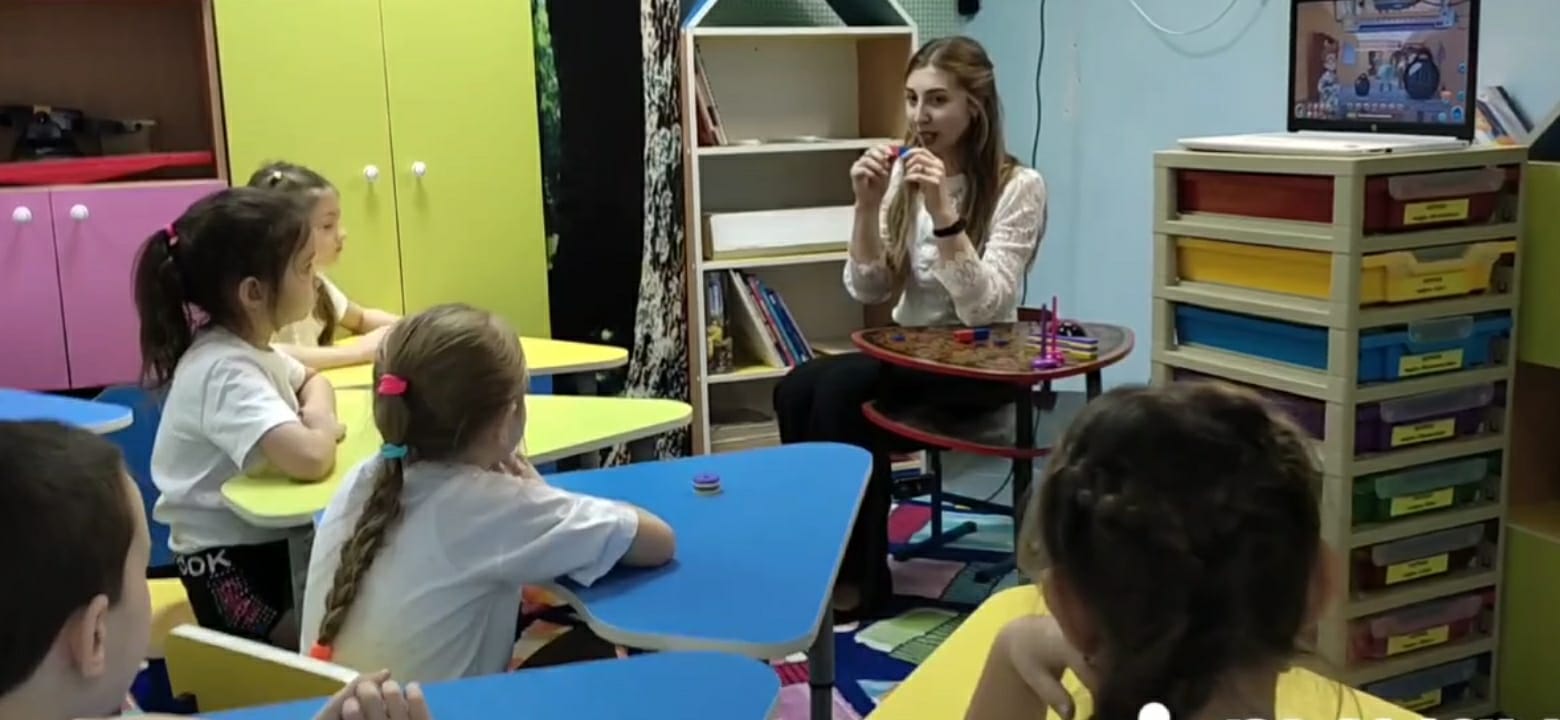 «3 Д технологии» - 3Д ручки«Аква-анимация»«Мультстудия»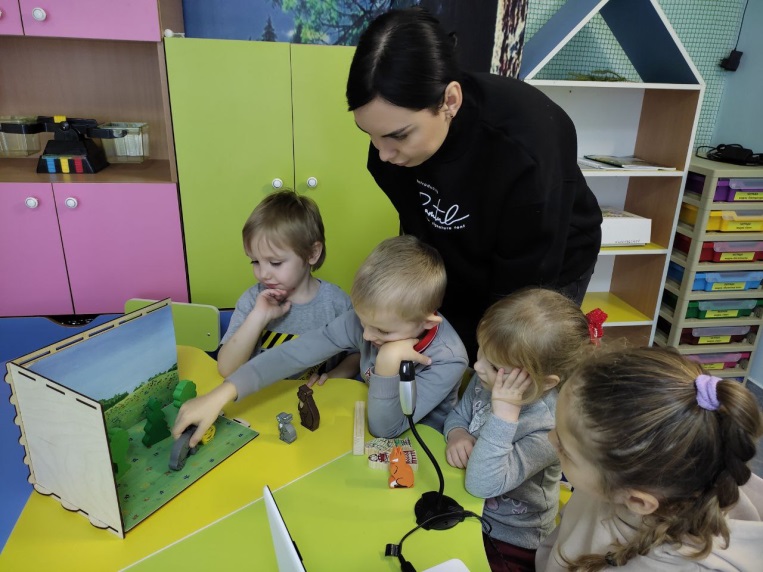 ПомещениеОборудованиеЦентр  «Звук-свет»  -  музыкальный зал  электронное пианино, музыкальный центр, комплекты аудиозаписей  для  слушания  и  музыкально-ритмических движений;  наборы  звучащих  музыкальных  инструментов; наборы шумовых музыкальных инструментов; костюмы детские и  взрослые  для  театрализованной  деятельности;  ширма; ноутбук,  интерактивный доска;  зеркальная стена;  куклы для кукольного театра (перчаточные, 
ростовые).Центр двигательной активности  -физкультурный зал детские  тренажеры  («Мини-твист», «Бегущий по волнам», «Шагомер», велотренажеры,  степпер  и др.),    батуты, стенка  для  лазания, башня для  лазания, дорожка-балансир, змейка-шагайка,     фитбол-мячи,  ручные  и  ножные лабиринты, кольцеброс и др.  Центр  увлекательной науки - «STEM –лаборатория»  набор для развития пространственного мышления по системе Фребеля, «Математическая обезьянка»,  «Считаем, взвешиваем, сравниваем», математические весы, «Простые весы (стойка-равновесие, балансир), планшет «Логико-Малыш», мини-робот Bee-Bot «Пчелка»,  набор «Робомыш» бестселлер, набор «Сила и движение»,  набор «Магнетизм» бестселлер.Исследовательский центр «Экология  и астрономия» микроскоп Super Pro (изучаем микромир), лупа «Любопытный глаз», изучаю насекомых, обсерватория для насекомых, большая горка для муравья, малая студия для жужжания, «Юный энтмолог», двойное угловое зеркало, пробирки для экспериментов; набор  «Звездный  мир»  (макеты  планет, телескоп).Исследовательский центр «Наураша  в  стране  Наурандии»  цифровая  лаборатория  для дошкольников и младших школьников состоит из 8 лабораторий, каждая из которых посвящена отдельной теме: Температура; Свет; Электричество;Кислотность; Магнитное поле; Пульс; Сила; Звук.Арт-мастерская  Центр «Чудес и фантазии» песочный  стол  с подсветкой,  мольберты,  Sandart «Аква-анимация, WEB- камера, светящиеся краски, 3Д- ручка.Центр  ранней профессиональной ориентации HUNA  наборы  «Мое время для робототехники»,  наборы  LEGO  конструкторы по робототехнике, Мультистудия, WEB- камера, конструктор «Строим сами»,  конструктор «Развитие», магнитный конструктор «Супер МАГ»Центр  сенсорно-графомоторного развития учебно-методические  пособия  по  системе  Монтессори, настенные тактильно-развивающие панели.  Центр Гармоничного развитиярелаксационный  фонтанчик,    зеркальный  шар, пузырьковая лампа,  «Сухой дождь»,  аромонабор, игровые модули.  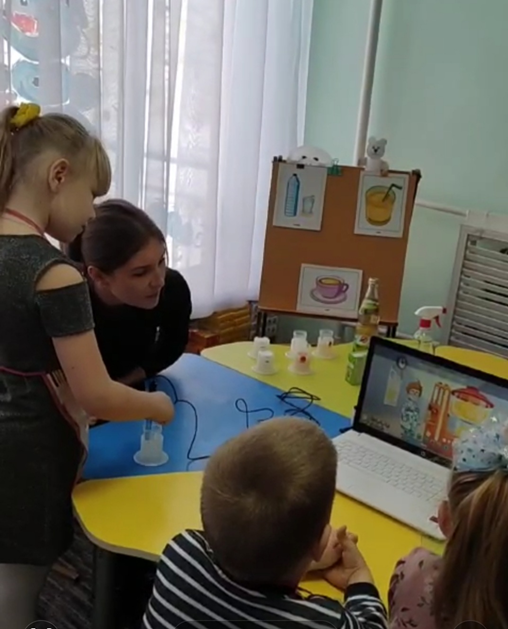 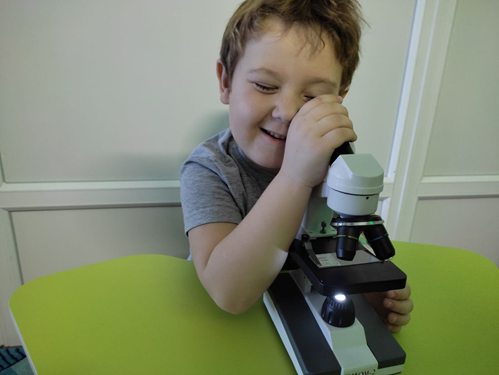 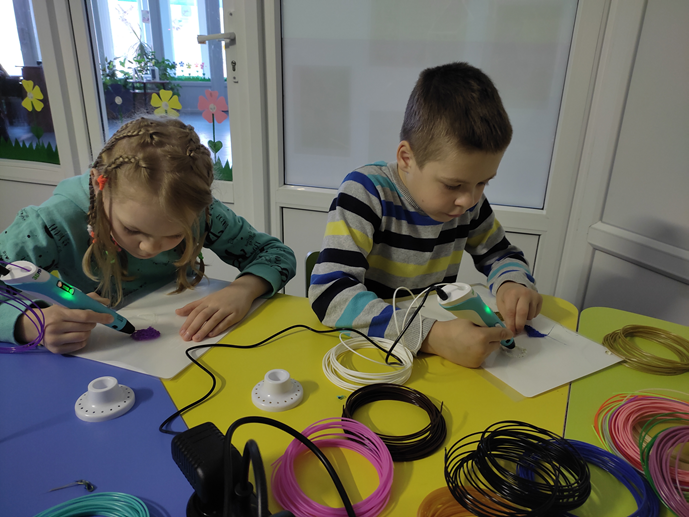 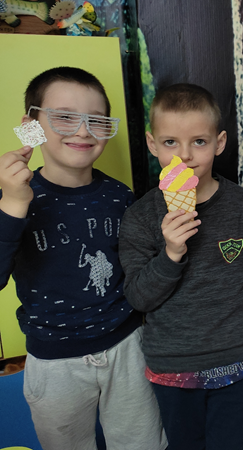 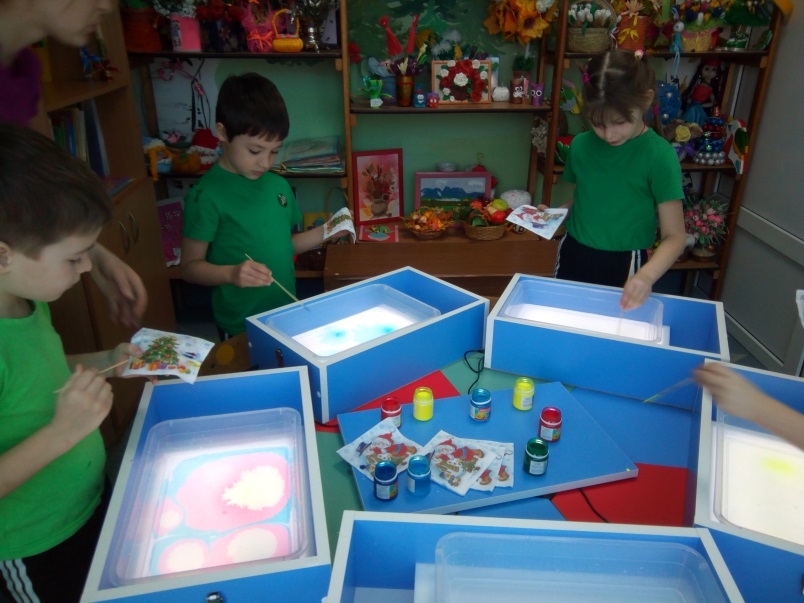 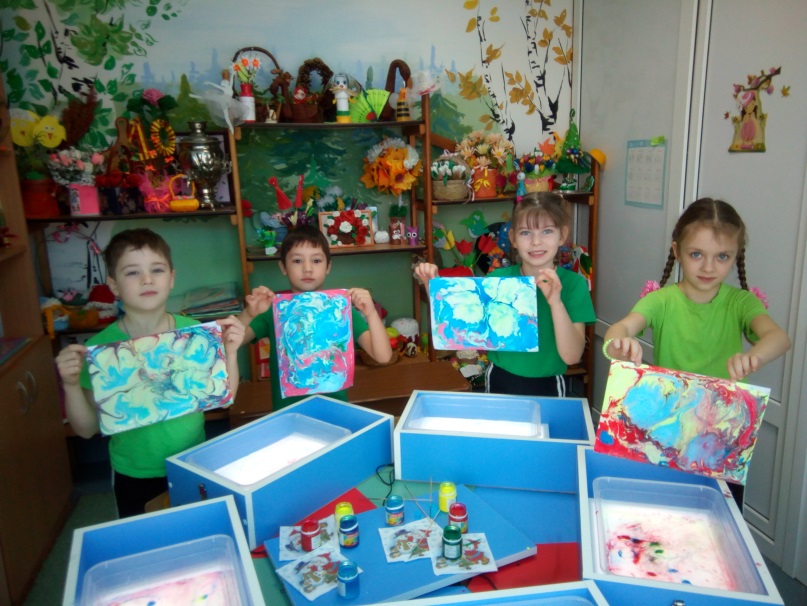 